  The Commonwealth of Massachusetts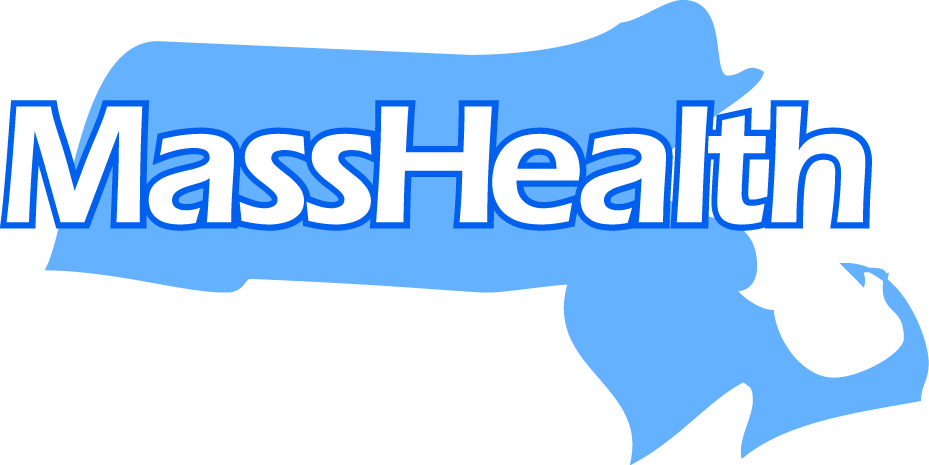 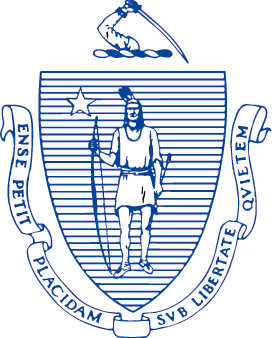 Executive Office of Health and Human ServicesOffice of Medicaid, Health Safety Net100 Hancock Street, 6th FloorQuincy, Massachusetts 02171***August 2018 HSN Billing Reminders & Updates ***UPDATESCAS Code 167 and Hospital $0 payments UPDATE:  HSN has reviewed the Hospital claims with CAS 167 and $0 payment.  Providers should see most of these payments in the June remit (posted in August 2018)HSN Interim Payments:   The next interim payment cycle will begin in October, and continue for November and December postings.  Providers should continue to send in claims during this time.  HSN will utilize the same process used during the last interim payment, where HSN will post a remit each month (note: the usual posting time may be delayed significantly during this process).  At the end of the interim payment period, HSN will post one summarized payment.  Providers should decide if they will post each monthly payment as it is posted, or will wait for the concatenated summary payment.  Providers are again reminded that both methods of posting should not be done, as this will cause credit balances on accounts.    Carrier Codes for HSN claims:  Providers will be receiving an update to the requirement for the carrier codes on HSN secondary or tertiary claims.  The update will give more detail on use of carrier codes for MassHealth as well as CMSP.  Also HSN will move the requirement out to claims submitted on January 1, 2019 or after.  The update is a result of feedback from providers.  Please watch for the Billing Update.     Partial Requirements on HSN Claims;  HSN has received feedback from providers that are having concerns with the Partial claim requirements scheduled to begin with claims submitted September 15, 2018 forward.  Due to these concerns, and based on the provider concerns, HSN will move the effective date of this requirement for claims submitted on or after January 1, 2019.  Please watch for the revised Billing Update.RemindersHSN Server Project:  HSN will continue to update its servers through the remainder of 2018.  Providers are reminded to watch for communications that may affect various HSN and Provider area’s during the upgrade process. Interim Payment Recovery: HSN has begun the recovery of the interim payments that were paid out in March, April and May.  Communication on the recovery has gone out to facility finance departments.  If there are any questions on the recovery, please consult with your provider finance department.FY 2016 Closing:  Providers are reminded that FY16 will be closing September 30, 2018.  Any claims or corrections for FY16 must be completed before the Fiscal Year is closed.  Any claims trying to process after the FY close will be denied by HSN.HSN Secondary Claims:  Providers are reminded that for HSN to process payment on a claim that HSN is secondary or tertiary, HSN requires the Remaining Patient Liability Amount and Patient Responsibility (PR) segments that indicate HSN patient covered services. HSN also requires the EAF amount that equals the PR segments indicated.  Failure to include both PR and EAF amounts that are equal will result in a $0 or null payment on the remit.    Please contact Health Safety Net for any questions or concerns.  800-609-7232 or HSNHelpdesk@state.ma.us